1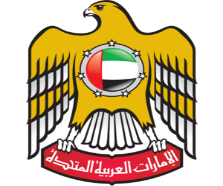 دولة الامارات العربية المتحدة					وزارة التربية والتعليم / المجلس  :  مدرسة :                                                       2019  / 2020 م                                            مادة التربية الإسلامية                                 مســـــــــتوى الأداء الحــــالي لمادة : التربية الإسلاميةالأهداف طويلة المدى أو   الفصلية ( لمادة التربية الإسلامية )أولا : الفصل الدراسي الأول :عناصر الهدف طويل المدى رقم  (  1  )  لمادة التربية الإسلامية                 المعلم									                                   مدير المدرسة 		ثانيا : الفصل الدراسي الثاني : عناصر الهدف طويل المدى رقم  (  2  )  لمادة التربية الإسلامية                المعلم									                                   مدير المدرسة 	ثالثا  : الفصل الدراسي الثالث  : عناصر الهدف طويل المدى رقم(  3 )  لمادة التربية الإسلامية                المعلم									                                   مدير المدرسة 	                              نموذج تقييم الأهداف طويلة المدى لمادة...........................عن الفترة من         /       /     20 موحتى              /       /     20  مالتقييم النهائي:(1) تحققت جميع الأهداف           (2) تحققت معظم الأهداف (3) تحققت بعض الأهداف             (4) لم تتحقق الأهداف .                المعلم									                                   مدير المدرسة 	مجوانب القوة لدى الطالبمجوانب الاحتياج لدى الطالبينسخ من السبورة بشكل شبه جيديحتاج إلى تكثيف حصص القراءة للطالبيتميز بمستواه الأخلاقي العالي وابتسامته البريئةيواجه صعوبات في الحفظ والتذكريهتم بمظهره الشخصيعدم  توفرأي مخزون من الحفظ للآيات والأحاديثيحرص على المشاركة في الموقف الصفييحتاج دائما إلى ربط الصورة بالكلمةيميل إلى الاندماج الاجتماعي بين زملائهيحتاج إلى تكرار بعض الكلمات المهمة على مسامعهيؤدي بعض واجباته اللاصفيةيحتاج إلى التحفيز الدائم المعنوي والمادي والتشجيع المتواصليجيد مهارة الكتابة بشكل شبه جيديحتاج إلى تعزيز الثقة لديه من خلال المشاركة في الأنشطة اللاصفيةالمستوى الفعلي للطالبعند بداية العمل معه بتاريخ 8/  9/ 2019رياض أطفالرياض أطفالالحلقة الأولىالحلقة الأولىالحلقة الأولىالحلقة الأولىالحلقة الأولىالحلقة الثانيةالحلقة الثانيةالحلقة الثانيةالحلقة الثانيةالثانويالثانويالثانويالمستوى الفعلي للطالبعند بداية العمل معه بتاريخ 8/  9/ 2019KG1KG2123456789101112الرقمالأهداف طويلة المدى حسب الفصل الدراسي  ( 3 فصول دراسية )الفترة  الزمنية لتحقيق الهدفالفترة  الزمنية لتحقيق الهدفالرقمالأهداف طويلة المدى حسب الفصل الدراسي  ( 3 فصول دراسية )منإلىالهدف 1أن يكتسب الطالب  المهارات الآتية:التعرف على مفهوم البعث والنشور بشكل مبسط ويعدد ثلاثة من المستظلين في ظل الرحمن ويتعرف على فضل الصلاة وخاصة الفجر والعشاء   ويتعرف على مفهوم مراقبة الله تعالى بشكل مبسط ويتعرف على بعض سنن الفطرة مثل السواك وقص الأظافر وإزالة الشعر الزائد ويتعرف على مفهوم الخلاق العليم وبعض مفردات سورة ق  مثل [ رواسي ــ باسقات ــ المتلقيان ــ حبل الوريد  ] وأن يذكر شرطين من شروط التوبة ويتعرف على معنى اسم الله المغيث ويتعرف على الأغسال المستحبة ـ { الجمعة ـ العيدين ـ الإحرام } وأن يطبق التيمم بشكل صحيح بنسبة إتقان لا تقل عن 60%1 / 9 /201930 / 11 /2019الهدف 2أن يكتسب الطالب المهارات الآتية:التعرف على صفات أهل الجنة في سورة ق ويعدد حالات الميم الساكنة الثلاث ويتعرف على معنى الإسراف وعلاجه في الإسلام ويتعرف على بعض مواقف الإمام أبي حنيفة رحمه الله ـ [ بره بأمه ـ إحسانه لجيرانه ] ويتعرف على مفهوم الحضارة الإسلامية ويتعرف على بعض نعم الله الواردة في سورة الرحمن ويتعرف على أحوال القلب { السليم والمريض } ويتعرف على مظاهر التيسير في الإسلام ( الإفطار وقصر الصلاة السفر)ويتعرف على مفهوم التفكر في الإسلام / تعداد شروط العمل الصالح ويتعرف على كيفية صلاة المريض والمسافر بنسبة إتقان لا تقل عن 60%12/1/2020م21/3/2020مالهدف3أن يكتسب الطالب المهارات الآتية:بيان عاقبة كل من المؤمن والكافر ويتعرف على فضل كفالة اليتيم عند الله تعالى ويتعرف على التواضع و كيفيته ويتعرف على أوقات صلاتي الضحى وقيام الليل وعدد ركعاتها /التعرف على سبب خروج النبي إلى مكة / تحديد ثلاثة من أسباب الفوز بالجنة /التعرف على حدود الحرية في المجتمع المسلم /التعرف على بعض آداب المجلس ويتعرف على دور رفيدة الأسلمية في المجتمع المسلم بنسبة إتقان لا تقل عن 60%13 / 4 /202020/ 6 / 2020الرقمالأهداف قصيرة المدى المكونة للهدف بعيد المدى ( 1 )المجالالمعرفي  -اللغوي والتواصلي - الحس حركيالاجتماعي – مهارات العناية بالذات– وجدانيالفترة  الزمنية المتوقعة لتحقيق الهدفالفترة  الزمنية المتوقعة لتحقيق الهدفالرقمالأهداف قصيرة المدى المكونة للهدف بعيد المدى ( 1 )المجالالمعرفي  -اللغوي والتواصلي - الحس حركيالاجتماعي – مهارات العناية بالذات– وجدانيمنإلى1أن يكون الطالب محبا للصلاة حريصا عليها ، ويفسر بعض المفردات المهمة، وأن يحرص على الصلاة، وعلى تطبيق سنن الفطرة .( بنسبة إتقان لا تقل عن 60%)معرفي1/  9 /  201927 /9 /20192أن يحرص الطالب على محاسبة نفسه، وأن يتحلى بشروط التوبة النصوح .بنسبة إتقان لا تقل عن 60% وجداني 30 / 9/ 201921 / 10 / 20193أن يتعرف الطالب بعض أسماء الله الحسنى مثل المغيث / الحليم بنسبة إتقان لا تقل عن 60%معرفي22/ 10 / 20198 / 11 / 20194أن يتعرف الطالب على الأغسال المسنونة و كيفية التيمم وأن يلم بأحداث غزوة الأحزاب بنسبة إتقان لا تقل عن 60%معرفيحركي 11 / 11 / 201930/11  / 2019الرقمالأهداف قصيرة المدى المكونة للهدف بعيد المدى ( 2 )المجالالمعرفي  -اللغوي والتواصلي - الحس حركيالاجتماعي – مهارات العناية بالذات– وجدانيالفترة  الزمنية المتوقعة لتحقيق الهدفالفترة  الزمنية المتوقعة لتحقيق الهدفالرقمالأهداف قصيرة المدى المكونة للهدف بعيد المدى ( 2 )المجالالمعرفي  -اللغوي والتواصلي - الحس حركيالاجتماعي – مهارات العناية بالذات– وجدانيمنإلى1التعرف على صفات أهل الجنة في سورة ق ويعدد حالات الميم الساكنة  بنسبة إتقان لا تقل عن 60%معرفي14 /1 /202025/ 3 /20202أن يتعرف الطالب على معنى الاسراف وعلاجه ، وأن يقتدي بشخصية الإمام أبو حنيفة رحمه الله تعالى بنسبة إتقان لا تقل عن 60%معرفي وجداني28/ 2 /202011 / 2 /20203أن يتعرف على مفهوم الحضارة الإسلامية وبعض نعم الله الواردة في سورة الرحمن وعلى أحوال القلب { السليم والمريض } ويتعرفعلى مظاهر التيسير في الإسلام بنسبة إتقان لا تقل عن 60%معرفي 14/  2 /202025 / 2 /20204التعرف على مفهوم التفكر في الإسلام و يعدد شروط العمل الصالح / ويتعرف على كيفية صلاة المريض والمسافربنسبة إتقان لا تقل عن 60%معرفيحركي28 /2 /202021/  3 /2020الرقمالأهداف قصيرة المدى المكونة للهدف بعيد المدى ( 3 )المجالالمعرفي  - اللغوي والتواصلي - الحس حركيالاجتماعي – مهارات العناية بالذات – وجداني الفترة  الزمنية المتوقعة لتحقيق الهدفالفترة  الزمنية المتوقعة لتحقيق الهدفالرقمالأهداف قصيرة المدى المكونة للهدف بعيد المدى ( 3 )المجالالمعرفي  - اللغوي والتواصلي - الحس حركيالاجتماعي – مهارات العناية بالذات – وجداني منإلى1أن يبين الطالب عاقبة كل من المؤمن والكافر و يتعرف على فضل كفالة اليتيم عند الله تعالى /بنسبة إتقان لا تقل عن 60%14 / 4 / 202030 / 4 / 20202أن يحرص الطالب التعرف صلاتي الضحى وقيام الليل / ويتعرف على سبب خروج النبي  إلى مكة بنسبة إتقان لا تقل عن 60%1 / 5 / 202016 / 5 / 20203أن يحدد الطالب ثلاثة من أسباب الفوز بالجنةو أنيتعرف على حدود الحرية في المجتمع المسلم بنسبة إتقان لا تقل عن 60%19 / 5 / 202030 / 5 / 20204أن يتعرف الطالب التعرف على بعض آداب المجلس ويتعرفعلى دور رفيدة الأسلمية  – رضي الله عنها - في المجتمع ويقتدي بهابنسبة إتقان لا تقل عن 60%2 / 6 / 202020 / 6 / 2020العنصرالهدف طويل المدى رقم  ( 1  )الهدف طويل المدى رقم  ( 1  )الهدف طويل المدى رقم  ( 2 )الهدف طويل المدى رقم  ( 2 )الهدف طويل المدى رقم  (3 )الهدف طويل المدى رقم  (3 )معيار الأداء لكل هدفتحقق بنسبة%تحقق بنسبة%تحقق بنسبة%معيار الأداء لكل هدفيعدل  لتاريخ                  /          /        20 يعدل  لتاريخ         /          /        20يعدل  لتاريخ         /          /        20معيار الأداء لكل هدفيؤجل لتاريخ          /          /        20يؤجل لتاريخ          /          /        20يؤجل لتاريخ          /          /        20التقييم النهائي لكل هدف..................................................................................................................................................................................................................التاريخ   /       /     20 م   /       /     20 م      /       /     20 م      /       /     20 م      /       /     20 م      /       /     20 م